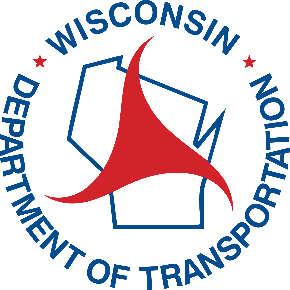 ATTENDANCE RECORDPlease Note:  The information in this document (including names, addresses, phone numbers, e-mail addresses, and signatures) is not confidential, and may be subject to disclosure upon request, pursuant to the requirements of the Wisconsin open records law, sections 19.31—19.39 of the Wisconsin Statutes.DATE:TIME:LOCATION:PURPOSE:NAME(Please Print)STREET ADDRESSCITY/STATE/ZIP CODEREPRESENTINGPHONE NUMBEREmail(Please fill out if you would liketo receive notifications by email)